Задание ЗЭХПу-1-22Темы:1. Разработка web-сайта 2. История мёртвых языков программирования. 3. Математические и логические операции нaд нечисловыми типами данных. 4. Методы динамического программирования. 5. Обзор языка программирования Python и его применение в машинном обучении. 6. Программы по бизнес-планированию для интернет-проектов. 7. Программные системы обработки графической информации под Windows. 8. Серверные жесткие диски. 9. Основы безопасности при работе с готовыми программными продуктами. 10. Visual J++ 6.011. Серверные языки php, Java, ruby
12. Назначение программного обеспечения13. Жизненный цикл компьютерного программного обеспечения14. три основных типа программного обеспечения15. Microsoft Visual Studio 16. Классификация программного обеспечения17. Тенденции современного программного обеспечения для компьютеров18. Интернет-реклама19. Цифровые технологии20. Лицензионное ПОСоздать блок-схему программы и сделать описание алгоритма.Алгоритмы играют важную роль в разработке программного обеспечения и помогают программистам понять, как решать задачи. Блок-схемы – это графическое представление алгоритмов, которое позволяет визуализировать последовательность действий и принятие решений.Этапы создания блок-схемы:определить цель программы, выделить основные шаги выполнения, определить условия и ветвления, рассмотреть ввод и вывод данных, нарисовать блок-схему, проверить ее на корректность и логичность, отладить и оптимизировать блок-схему, передать разработчику для реализации программы.Пример: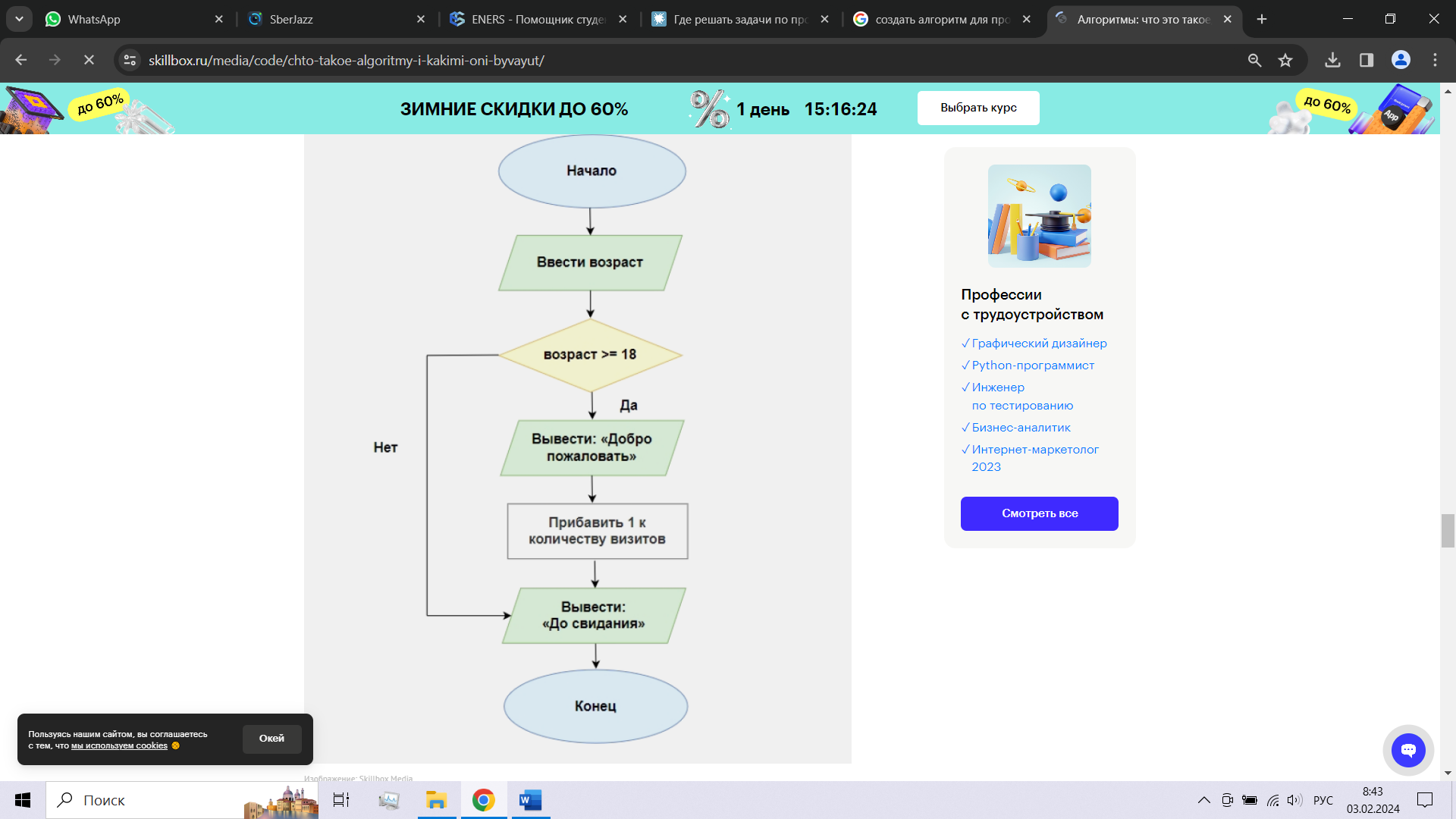 